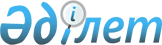 "Қазақстан Республикасы Қаржы министрлігінің 2011-2015 жылдарға арналған стратегиялық жоспары туралы" Қазақстан Республикасы Үкіметінің 2011 жылғы 8 ақпандағы № 94 қаулысына өзгерістер мен толықтырулар енгізу туралыҚазақстан Республикасы Үкіметінің 2013 жылғы 30 сәуірдегі № 439 қаулысы

      Қазақстан Республикасының Үкiметi ҚАУЛЫ ЕТЕДI:



      1. «Қазақстан Республикасы Қаржы министрлігінің 2011–2015 жылдарға арналған стратегиялық жоспары туралы» Қазақстан Республикасы Үкіметінің 2011 жылғы 8 ақпандағы № 94 қаулысына (Қазақстан Республикасының ПҮАЖ-ы, 2011 ж., № 18, 211-құжат) мынадай өзгерістер мен толықтырулар енгізілсін:



      көрсетілген қаулымен бекітілген Қазақстан Республикасы Қаржы министрлігінің 2011–2015 жылдарға арналған стратегиялық жоспарында:



      «1. Миссиясы мен пайымдауы» деген бөлім мынадай редакцияда жазылсын:



      «Миссиясы. Қазақстан Республикасының экономикалық өсіміне жәрдемдесу және экономикасының жоғары бәсекеге қабiлеттiлiгiне қол жеткізу мақсатында бюджеттің тиімді атқарылуын қамтамасыз ету.



      Пайымдауы. Неғұрлым дамыған, орнықты және прогрессивтi эволюцияланатын қаржылық жүйелердің бірі ретінде әлемдік қаржылық қоғамдастық жіктейтiн тиімді жұмыс істейтін бюджеттің атқарылу жүйесі»;



      «2. Ағымдағы ахуалды және қызметтің тиісті салаларын (аяларын) дамыту үрдістерін талдау» деген бөлімде:



      «1-стратегиялық бағыт. Нәтижеге бағдарланған бюджеттi жетілдіру» деген тақырып мынадай редакцияда жазылсын:



      «1-стратегиялық бағыт. Республикалық бюджеттің атқарылуын қамтамасыз ету»;



      «Стратегиялық бағыттар, мақсаттар, міндеттер, нысаналы индикатор, іс-шаралар мен нәтижелер көрсеткіштері» деген 3-бөлімде:



      «Стратегиялық бағыттар, мақсаттар, міндеттер, нысаналы индикатор, іс-шаралар мен нәтижелер көрсеткiштерi» деген кіші 3.1-бөлімде:



      «1-Стратегиялық бағыт. «Нәтижеге бағдарланған бюджеттi жетiлдiру» деген тақырып мынадай редакцияда жазылсын:



      «1-стратегиялық бағыт. Республикалық бюджеттің атқарылуын қамтамасыз ету»:



      «Бюджеттi жоспарлау сапасын арттыру» деген 1.1-мақсат алынып тасталсын;



      «Бюджеттi орындаудың сапасын, шығыстардың тиiмдiлiгi мен қаржылық тәртiптi арттыру, сондай-ақ мемлекеттiк борышты қауiпсiз деңгейде ұстау» деген 1.2-мақсатта: «1.2» деген сандар «1.1» деген сандармен ауыстырылсын;



      мына:      «                                                                   »,      «                                                                   »

      деген жолдар алынып тасталсын;



      «Республикалық бюджеттiң орындалуын қамтамасыз ету, 2020 жылға қарай Ұлттық қордың активтерiн IЖӨ-ні кемiнде 30 % деңгейге дейiн жеткiзу» деген 1.2.1-мiндетте: «1.2.1» деген сандар «1.1.1» деген сандармен ауыстырылсын;



      мына:      «                                                                   »,      «                                                                    »

      деген жолдар алынып тасталсын;



      «Тiкелей нәтижелер көрсеткiштерiне қол жеткiзу үшiн iс-шаралар» мынадай мазмұндағы жолдармен толықтырылсын:      «                                                                   »;

      «Мемлекеттік мекемелердің бюджеттері мен шоттарының орындалуына көрсетілетін қызметтердің сапасын арттыру» деген 1.2.2-мiндетте: «1.2.2» деген сандар «1.1.2» деген сандармен ауыстырылсын;



      «Бухгалтерлік есепке алу мен қаржылық есептілік, аудит саласында бәсекеге қабілеттілікті арттыру» деген 1.2.3-мiндетте: «1.2.3» деген сандар «1.1.3» деген сандармен ауыстырылсын;



      «Бизнес-ортасы үшін жағдай жасау» деген 1.2.4-мiндетте: «1.2.4» деген сандар «1.1.4» деген сандармен ауыстырылсын;



      «Мемлекеттік сатып алу процесінің тиімділігін арттыру» деген 1.3-мақсатта: «1.3» деген сандар «1.2» деген сандармен ауыстырылсын;



      «Мемлекеттік сатып алу жүйесінің тиімділігі мен айқындылығын арттыру» деген 1.3.1-міндетте: «1.3.1» деген сандар «1.2.1» деген сандармен ауыстырылсын;



      «е-Қаржымині» ықпалдастырылған автоматтандырылған ақпараттық жүйесін құру» деген 1.4-мақсатта: «1.4» деген сандар «1.3» деген сандармен ауыстырылсын;



      «Қаржы министрлігінің және оның құрылымдық бөлімшелерінің мемлекеттік функцияларды орындау және мемлекеттік қызмет көрсетуді ұсыну жөніндегі бизнес үдерістерін автоматтандыру» деген 1.4.1-міндетте: «1.4.1» деген сандар «1.3.1» деген сандармен ауыстырылсын;



      «Салықтық және кедендік жүйелерді жетілдіру» деген 2-стратегиялық бағытта:



      «Салықтық әкімшілендіруді жақсарту» деген 2.1-мақсатта:



      «Салықтардың толық түсуін қамтамасыз ету» деген 2.1.1-міндетте:



      «Тікелей нәтижелер көрсеткіштеріне қол жеткізу үшін іс-шаралар» мынадай мазмұндағы жолдармен толықтырылсын:      «                                                                   »;

      «Ұсынылатын салықтық қызмет көрсетулердiң сапасын арттыру» деген 2.1.2-мiндетте:



      «Тiкелей нәтижелер көрсеткiштерiне қол жеткiзу үшiн iс-шаралар»



      мына:      «                                                                    »

      деген жол мынадай редакцияда жазылсын:      «                                                                   »;

      «Кедендiк әкiмшiлендiрудi жақсарту» деген 2.2-мақсатта:



      «Ұсынылатын кедендiк қызмет көрсетулердiң сапасын арттыру» деген 2.2.2-мiндетте:



      «Тiкелей нәтижелер көрсеткiштерiне қол жеткiзу iс-шаралары» мынадай мазмұндағы жолмен толықтырылсын:      «                                                                   »;

      «Республикалық мемлекеттiк меншiктi және экономиканың стратегиялық маңызы бар салаларындағы меншiктi басқару жүйесiнiң тиiмдiлiгiн арттыру» деген 4-стратегиялық бағытта:



      «Мемлекеттiк меншiктi және экономиканың стратегиялық маңызы бар салаларындағы меншiктi басқаруды жетiлдiру» деген 4.1-мақсатта:



      мына:      «                                                                    »

      деген жол мынадай редакцияда жазылсын:      «                                                                   »;

      «Республикалық мемлекеттiк меншiктi және экономиканың стратегиялық маңызы бар салаларындағы меншiктi басқару процестерiнiң тиiмдiлiгiн қамтамасыз ету» деген 4.1.1-мiндет мынадай мазмұндағы жолмен толықтырылсын:      «                                                                   »;

      «Тiкелей нәтижелер көрсеткiштерiне қол жеткiзу үшiн iс-шаралар» мынадай мазмұндағы жолмен толықтырылсын:      «                                                                   »;

      «Ведомствоаралық өзара iс-қимыл» деген 5-бөлімде:



      мына:      «                                                                    »

      деген жол мынадай редакцияда жазылсын:      «                                                                   »;

      «Тәуекелдердi басқару» деген 6-бөлімінде:



      «Сыртқы тәуекелдер» деген кіші бөлімде:



      мына:      «                                                                    »

      деген жолдар алынып тасталсын;



      «Бюджеттік бағдарлама» деген 7-бөлімде:



      «Бюджеттік бағдарламалар» деген кіші 7.1-бөлімде:



      001 «Бюджеттік жоспарлауды, мемлекеттік бюджеттің атқарылуын және оның атқарылуын бақылауды қамтамасыз ету жөніндегі қызметтер» деген бюджеттік бағдарламада:



      тақырыбында «бюджеттік жоспарлау» деген сөздер алынып тасталсын;



      сипаттамасында «Бюджеттік жоспарлау» деген сөздер алынып тасталсын;



      «2013 жыл» деген бағанда:



      тікелей нәтиже көрсеткiштерiнде:



      «Қазақстан Республикасы Қаржы министрлігі орталық аппаратының, комитеттерінің және олардың аумақтық органдарының шатат санын ұстау» деген жолда «20 265» деген сандар «20 159» деген сандармен ауыстырылсын;



      «Ақпараттық жүйелердің жұмыс істеуін қамтамасыз ету» деген жолда «43» деген сандар «41» деген сандармен ауыстырылсын;



      «бюджет шығыстарының көлемі» деген жолда «52 570 192» деген сандар «52 122 784» деген сандармен ауыстырылсын;



      008 «Бюджеттік инвестициялық жобаларға мониторинг жүргізу» деген бюджеттік бағдарламада:



      «2013 жыл» деген бағанда:



      тікелей нәтиже көрсеткiштерiнде:



      «Бюджеттік инвестициялық жобаларға мониторинг жүргізуді қамтамасыз ету» деген жолда «100» деген сандар алынып тасталсын;



      түпкілікті нәтиже көрсеткiштерiнде:



      «Бюджеттік инвестициялық жобаларға мониторинг жүргізу туралы есеп» деген жолда «2» деген сан алынып тасталсын;



      «бюджет шығыстарының көлемі» деген жолда «58 863» деген сандар «0» деген санмен ауыстырылсын;



      021 «Қазақстан Республикасы Қаржы министрлігінің күрделі шығындары» деген бюджеттік бағдарламада:



      «2013 жыл» деген бағанда:



      «бюджет шығыстарының көлемі» деген жолда «1 751 716» деген сандар «1 747 572» деген сандармен ауыстырылсын;



      060 «Заңды тұлғалардың жарғылық капиталына мемлекеттiң қатысуы арқылы бюджеттiк инвестициялардың іске асырылуына мониторинг жүргізу» деген бюджеттік бағдарламада:



      «2013 жыл» деген бағанда:



      тікелей нәтиже көрсеткiштерiнде:



      «Заңды тұлғалардың жарғылық капиталына мемлекеттiң қатысуы арқылы бюджеттiк инвестициялардың іске асырылуына мониторинг жүргізуді қамтамасыз ету» деген жолдағы «100» деген сандар алынып тасталсын;



      түпкілікті нәтиже көрсеткiштерiнде:



      «Заңды тұлғалардың жарғылық капиталына мемлекеттiң қатысуы арқылы бюджеттiк инвестициялардың іске асырылуының мониторингі бойынша есеп» деген жолдағы «2» деген сан алынып тасталсын;



      «бюджет шығыстарының көлемі» деген жолдағы «62 813» деген сандар «0» деген санмен ауыстырылсын;



      120 «Шартты түрде қаржыландырылатын шығыстар» деген бюджеттік бағдарлама алынып тасталсын;



      «Бюджет шығыстарының жиынтығы» деген кестеде:



      «2013 жыл» деген бағандағы «1 509 722 884», «1 295 595 641», «214 127 243» деген сандар тиісінше «1 309 149 656», «1 295 022 413», «14 127 243» деген сандармен ауыстырылсын.



      2. Осы қаулы қол қойылған күнінен бастап қолданысқа енгізіледі және ресми жариялануға тиіс.      Қазақстан Республикасының

      Премьер-Министрі                                     С. Ахметов
					© 2012. Қазақстан Республикасы Әділет министрлігінің «Қазақстан Республикасының Заңнама және құқықтық ақпарат институты» ШЖҚ РМК
				«Мемлекеттiк шығыстардағы ысырапшылдық» бәсекеге қабiлеттiлiк индексiнiң Жаһандық индикаторыДЭФ БҚИ есебiПозиция52503131313131Бюджет қаражатын игеруге қарағанда бюджеттiк бағдарламалардың тiкелей нәтижелерiне қол жеткiзудiң ара қатынасыҚР ҚМ есептiлiк деректері%---100100100100Заңды тұлғалардың жарғылық капиталына мемлекеттің қатысуы арқылы бюджеттік инвестициялардың іске асырылу мониторингін өткізуді қамтамасыз етуБюджет тік бағдарламалар әкімшілерінің есептік деректері%---50100100100Заңды тұлғалардың жарғылық капиталында мемлекеттік қатысу арқылы бюджеттік инвестицияларды іске асыру мониторингінің есебі бойынша ақпаратты жинау және дайындау -ххххРеспубликалық бюджет шығыстарының атқарылуына талдау--хххРеспубликалық бюджеттің шығыстар бөлігінің атқарылуы туралы ай сайынғы талдамалық есепті қалыптастыру--хххАғымдағы қаржылық жылдың тоғыз айының қорытындысынан бастап республикалық және жергілікті бюджеттердің шығыс бөлігінің күтіліп отырған атқарылуын болжамдау--хххРеспубликалық бюджетті әзірлеу және нақтылау кезінде бюджеттік жоспарлау бойынша уәкілетті органға есеп үшін республикалық бюджеттен бөлінген нысаналы даму трансферттерін, нысаналы трансферттерді және кредиттерді іске асыру мониторингінің нәтижелері, республикалық бюджет шығыстарының атқарылуы туралы талдамалы есептердің нәтижелері жөнінде ұсыныстар қалыптастыру--хххШағымдану процесін жетілдіру бойынша ұсыныстар әзірлеу--х--Бизнес – процестер реинжинирингі --хх-Салық қызметi органдары көрсететiн мемлекеттiк қызметтердiң стандарттары мен регламенттерiн әзiрлеу және енгiзу-х---Салық қызметi органдары көрсететiн мемлекеттiк қызметтердiң стандарттары мен регламенттерiн әзiрлеу және енгiзу-хх--Кедендік қызмет органдары көрсететін мемлекеттік қызмет стандарттары мен регламенттерін әзірлеу және енгізу--х--Кәсiпорындардың жалпы санына қарағанда тәуекел аймағында орналасқан кәсiпорындардың үлесi (экономиканың стратегиялық маңызы бар салаларындағы меншiктi және мемлекеттiк меншiктi басқарудың тиiмдiлiгiн арттыру)Меншiк объектiлерiнiң тәуекелдерді басқару жүйесi%--1917151311Мониторинг объектілері мен электрондық аукциондардың олардың жалпы санының қабылданған ұсынымдарының үлес салмағы Мемлекеттің қатысуы бар қаржылық шаруашылық ұйымды талдау, консалтингтік фирмалардың есебі%----2354,355,6Республикалық меншік объектілерін сату бойынша өткізілетін аукциондардың жалпы көлемінде электронды аукциондар үлесін ұлғайту «АЕО» АҚ есепті деректері%----10100100Электрондық аукциондарда жекешелендіру объектілерін сатуды көздейтін Қазақстан Республикасы Үкіметінің шешімі қабылданғаннан кейін ММЖК 3 аумақтық бөлімшесінде (Астана қ., Алматы қ., Қарағанды обл.) республикалық меншіктегі жекешелендіру объектілерін сату бойынша электрондық аукциондарды пилоттық режимде өткізу--хххҚазақстан Республикасының Ақшаны жылыстатуға, терроризмді қаржыландыруға және жаппай қырып-жою қаруын таратуды қаржыландыруға қарсы іс-қимыл жөніндегі халықаралық стандарттарына сәйкестігі рейтингін арттыруБП, ҰҚК, ЭҚСКА, ІІМ, ЖС, ҰБ, СДША, ЭДСМ, Әділетмині, ККМЗаңсыз жолмен алынған кiрiстердi заңдастыруға (жылыстатуға) және терроризмдi қаржыландыруға қарсы іс-қимыл саласындағы заңнаманы және институционалдық шараларды жетілдіруҚазақстан Республикасының Ақшаны жылыстатуға, терроризмді қаржыландыруға және жаппай қырып-жою қаруын таратуды қаржыландыруға қарсы іс-қимыл жөніндегі халықаралық стандарттарына сәйкестігі рейтингін арттыруБП, ҰҚК, ЭҚСКА, ІІМ, ЖС, ҰБ, СДША, ЭБЖМ, Әділетмині, ККМЗаңсыз жолмен алынған кiрiстердi заңдастыруға (жылыстатуға) және терроризмдi қаржыландыруға қарсы іс-қимыл саласындағы заңнаманы және институционалдық шараларды жетілдіруӨңірлердің бюджеттік тәуелдігінің өсуіДаму бюджеті мен өңірлердің ағымдағы шығыстарының республикалық бюджетке толық (тұрақты) тәуелділігі- СЕК өсуін ынталандыру бойынша нақты шараларды қабылдау;

- өңірлердің бюджеттерінде меншікті табыстарының үлесін ұлғайтуРББӘ НҚА белгiленген рәсiмдердi бұза отырып қызмет (жұмыс) жеткiзушiлермен келiсiмшарттар жасасуыБайланысты гранттардың сыртқы қарыздарының қаражатын алуға өтiнiмдерiн келiсу мерзiмiн ұлғайту және жоспарланған сомалардың игерiлмеуiРББӘ тиiстi қызметкерлерiмен консультациялар жүргiзуНәтижеге бағытталған жетiлдiрiлген бюджетке көшу бойынша бюджеттiк жоспарлау жөнiндегi уәкiлеттi органмен республикалық бюджеттiк бағдарламалардың пилоттық әкiмшiлерiнiң айқын өзара iс-қимылының болмауыНәтижеге бағытталған жетiлдiрiлген бюджетке көшу бойынша мерзiмдердi республикалық бюджеттiк бағдарламалардың пилоттық әкiмшiлерiнiң бұзуыНәтижеге бағытталған жетiлдiрiлген бюджетке көшу процесiн республикалық бюджеттiк бағдарламалардың пилоттық әкiмшiлерiмен келiсу;

Нәтижеге бағытталған жетiлдiрiлген бюджетке бағытталған нормативтiк құқықтық актiлердi республикалық бюджеттiк бағдарламалардың пилоттық әкiмшiлерiне уақтылы жеткiзу